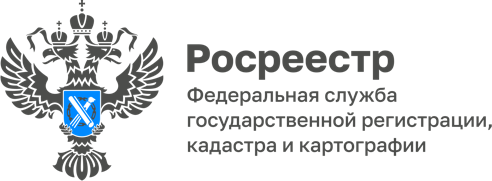 Информируем о проведении «Всероссийской недели правовой помощи детям», приуроченной к Международному дню защиты детей в Управлении Росреестра по Волгоградской области.С 30 мая по 3 июня 2022 года в Управлении состоится консультирование граждан о правах несовершеннолетних лиц в сфере недвижимости.Приемы в очном формате состоятся по адресу г. Волгоград ул. Калинина 4а, актовый зал.График приемов:30 мая 15:00 – 17:0031 мая 10:00 – 12:001 июня 15:00 – 17:002 июня 10:00 – 12:003 июня 15:00 – 17:00Также вы можете обратиться в Управление, чтобы записаться на приём или задать вопрос в формате звонка по номеру телефона: 8(8442)97-07-80.Получить правовую помощь граждане смогут в офисах МФЦ:2 июня 16:00 – 18:00 в МФЦ Тракторозаводского района ул. Ленина, 211;

2 июня 16:00 – 18:00 в МФЦ Красноармейского района ул. Брестская,19а.Жители Волгоградской области так же смогут принять участие в консультировании, обратившись в территориальные отделы Управления в очном формате или позвонив на горячую линию.Камышинский межмуниципальный отделВолгоградская область, г. Камышин ул. Камышинская, д. 25 тел: 8(84457) 4-52-86;Суровикинский межмуниципальный отдел Волгоградская область, г. Суровикино, ул. Шоссейная, д. 89 тел: 8(84473) 2-18-72;Урюпинский межмуниципальный отдел Волгоградская область, г. Урюпинск, пр. Ленина, д. 74 тел: 8(84442) 4-09-28;Межмуниципальный отдел по Быковскому и Николаевскому районам Волгоградская область, г. Николаевск, ул. Советская, д. 51 тел: 8(84494) 6-49-53,Волгоградская область, р.п. Быково, ул. Куйбышева, д.18 тел: 8(84495) 3-12-89;Межмуниципальный отдел по городу Волжскому, Ленинскому и Среднеахтубинскому районам Волгоградская область, г. Волжский, ул. Р. Зорге, д. 22 тел: 8(8443) 31-35-02;Межмуниципальный отдел по Жирновскому, Руднянскому и Еланскому районам Волгоградская область, г. Жирновск, ул. Матросова, д. 2 тел: 8(84454) 5-27-56;Межмуниципальный отдел по Котельниковскому и Октябрьскому районам Волгоградская область, г. Котельниково, ул. Ленина, д. 27 тел: 8(84476) 3-34-99;Межмуниципальный отдел по городу Михайловка, Кумылженскому и Серафимовичскому районам Волгоградская область, г. Михайловка, ул. Подгорная, д. 4а тел: 8(84463) 2-01-47;Межмуниципальный отдел по Новоаннинскому, Киквидзенскому и Алексеевскому районам Волгоградская область, г. Новоаннинский, ул. Советская, д. 1б тел: 8(84447) 3-14-38;Межмуниципальный отдел по Палласовскому и Старополтавскому районам Волгоградская область, с. Старая Полтавка, ул. Ленина, д. 13а/2 тел: 8(84493) 4-42-43,Волгоградская область, г. Палласовка, ул. Остравская, д. 15 тел: 8(84492) 6-16-23;Межмуниципальный отдел по городу Фролово, Фроловскому и Иловлинскому районам Волгоградская область, р.п. Иловля, ул. Красноармейская, д. 25 тел: 8(84467) 5-26-20,Волгоградская область, г. Фролово, ул. Ленинградская, д. 12а тел: 8(84465) -46-00;Дубовский отделВолгоградская область, г. Дубовка, ул. Юбилейная, д. 42 тел: 8(84458) 3-15-53.С уважением,Балановский Ян Олегович,Пресс-секретарь Управления Росреестра по Волгоградской областиMob: +7(937) 531-22-98E-mail: pressa@voru.ru